Publicado en Costa de Azahar, España el 15/05/2024 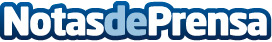 Los apartamentos boutique son tendencia en la Costa de Azahar, según afirma Orange CostaLa empresa de alquiler vacacional Orange Costa confirma que sus apartamentos boutique llevan siendo tendencia los últimos añosDatos de contacto:Alex SegarraOrange Costa+34900252585Nota de prensa publicada en: https://www.notasdeprensa.es/los-apartamentos-boutique-son-tendencia-en-la Categorias: Inmobiliaria Viaje Valencia Turismo http://www.notasdeprensa.es